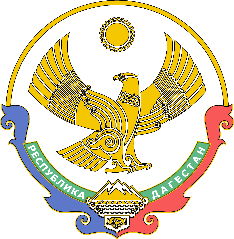 МИНИСТЕРСТВО ОБРАЗОВАНИЯ И НАУКИРЕСПУБЛИКИ ДАГЕСТАН(Минобрнауки РД)П Р И К А З«___»__________2023 г.                                               №___________МахачкалаОб утверждении Порядка составления и утверждения отчетао результатах деятельности государственных учреждений, находящихся в ведении Министерства образования и науки Республики Дагестан, и об использовании закрепленного за ними государственного имуществаВ соответствии с подпунктом 10 пункта 3.3 статьи 32 Федерального закона от 12 января 1996 г. № 7-ФЗ «О некоммерческих организациях» (Собрание законодательства Российской Федерации, 1996, № 3, ст. 145; 2022, № 29, ст. 5293), постановлением Правительства Республики Дагестан от 23 июня 2011 г. № 205 «О порядке осуществления органами исполнительной власти Республики Дагестан функций и полномочий учредителя государственного учреждения Республики Дагестан» (Собрание законодательства Республики Дагестан, 2011, № 12, ст. 483; официальный интернет-портал правовой информации (www.pravo.gov.ru), 2018, 25 июля,                 № 0500201807250007), приказом Министерства финансов Российской Федерации от 2 ноября 2021 г. № 171н «Об утверждении Общих требований                к порядку составления и утверждения отчета о результатах деятельности государственного (муниципального) учреждения и об использовании закрепленного за ним государственного (муниципального) имущества» (официальный интернет-портал правовой информации (www.pravo.gov.ru), 2021, 14 декабря, № 0001202112140047; 2023, 7 марта, № 0001202303070005),ПРИКАЗЫВАЮ:1. Утвердить прилагаемый Порядок составления и утверждения отчета       о результатах деятельности государственных учреждений, находящихся                            в ведении Министерства образования и науки Республики Дагестан, и об использовании закрепленного за ними государственного имущества.2. Начальнику отдела бюджетного планирования и финансирования Управления экономики и финансов Министерства образования и науки Республики Дагестан (Рамазанова П.Г.) довести настоящий приказ до сведения всех заинтересованных лиц.3. ГКУ РД «Информационно-аналитический центр» (Ибрагимов А.Х.) разместить настоящий приказ на официальном сайте Министерства образования и науки Республики Дагестан в информационно-телекоммуникационной сети «Интернет».4. Направить настоящий приказ на государственную регистрацию                        в Министерство юстиции Республики Дагестан, официальную копию в Управление Министерства юстиции Российской Федерации по Республике Дагестан для включения в федеральный регистр нормативных правовых актов Российской Федерации в установленном законодательством порядке.5. Признать утратившим силу приказ Министерства образования и науки Республики Дагестан от 22 марта 2011 г. № 200 «О порядке составления и утверждения отчета о результатах деятельности государственного учреждения и об использовании государственного имущества, закрепленного                                    за государственным учреждением, подведомственным Министерству образования и науки Республики Дагестан» (Вестник Министерства юстиции Республики Дагестан, 2011, 15 апреля, № 13).6. Настоящий приказ вступает в силу в установленном законодательством порядке.7. Контроль за выполнением настоящего приказа возложить на заместителя министра Нурмагомедова Х.З.Министр                                                                                                       Я. БучаевКонсультант				                                                                          Гаджиева Т.Согласовано				Первый заместитель министра                                                                             Далгатова А.				Заместитель министра 			                                                      Нурмагомедов Х.Начальник Управления экономики и финансов                                                 Рамазанов Р.Начальник Отдела бюджетногопланирования и финансирования			                                              Рамазанова П.Начальник Юридического отдела                                                                      Расулова А.КонсультантЮридического отдела                                                                                          Магомедова Д.Корректор                                                                                                               Магомедова Б.                                                                                                                     Утвержден приказом Министерства образования                                                                             и науки Республики Дагестан                                                                            от _________ №_____Порядоксоставления и утверждения отчета о результатах деятельности государственных учреждений, находящихся в ведении Министерства образования и науки Республики Дагестан, и об использовании закрепленного за ними государственного имуществаI. Общие положенияНастоящий Порядок устанавливает требования к составлению                         и утверждению отчета о результатах деятельности государственных учреждений, находящихся в ведении Министерства образования и науки Республики Дагестан (далее – Министерство, учредитель) и об использовании закрепленного за ними государственного имущества (далее соответственно - Порядок, Отчет).Отчет составляется государственными бюджетными, автономными                и казенными учреждениями, находящимися в ведении Министерства (далее – учреждение).Отчет составляется учреждением на основании настоящего Порядка                                     и в соответствии с Общими требованиями к порядку составления и утверждения отчета о результатах деятельности государственного (муниципального) учреждения и об использовании закрепленного за ним государственного (муниципального) имущества, утвержденным приказом Министерства финансов Российской Федерации от 2 ноября 2021 г. № 171н (далее - Общие требования, приказ Минфина РФ № 171н).Отчет автономного учреждения составляется, в том числе с учетом требований, установленных Правилами опубликования отчетов                                              о деятельности автономного учреждения и об использовании закрепленного за ним имущества, утвержденными постановлением Правительства Российской Федерации от 18 октября 2007 г. № 684 «Об утверждении Правил опубликования отчетов о деятельности автономного учреждения и об использовании закрепленного за ним имущества» (далее - постановление Правительства РФ № 684), и должен содержать информацию о его рассмотрении наблюдательным советом учреждения в соответствии со статьей 11 Федерального закона от 3 ноября 2006 г. № 174-ФЗ «Об автономных учреждениях» (далее - Федеральный закон № 174-ФЗ).II. Требования к составлению ОтчетаОтчет составляется учреждением в валюте Российской Федерации                (в части показателей в денежном выражении) по состоянию на 1 января года, следующего за отчетным периодом. Отчетным периодом является финансовый год.Показатели Отчета, формируемые в денежном выражении, должны быть сопоставимы с показателями, включаемыми в состав бухгалтерской (бюджетной) отчетности бюджетных, автономных и казенных учреждений.Отчет должен включать:- заголовочную часть;- раздел 1 «Результаты деятельности»;- раздел 2 «Использование имущества, закрепленного за учреждением»;- раздел 3 «Эффективность деятельности».Заголовочная часть должна содержать наименование учреждения, составившего Отчет, с указанием кода по реестру участников бюджетного процесса, а также юридических лиц, не являющихся участниками бюджетного процесса, идентификационного номера налогоплательщика и кода причины постановки на учет, наименование Министерства, с указанием кода главы по бюджетной классификации, наименование публично-правового образования, с указанием кода по Общероссийскому классификатору территорий муниципальных образований; В раздел 1 «Результаты деятельности» должны включаться:Отчет о выполнении государственного задания на оказание государственных услуг (выполнение работ) формируется учреждениями, которым в соответствии с решением учредителя сформировано государственное задание.Отчет о выполнении государственного задания представляется в сроки и по форме в соответствии с постановлением Правительства Республики Дагестан от 06.04.2016 № 81 «О порядке формирования государственного задания на оказание государственных услуг (выполнение работ) в отношении государственных учреждений Республики Дагестан и финансового обеспечения выполнения государственного задания». Сведения о поступлениях и выплатах учреждения, формируемые бюджетными и автономными учреждениями в соответствии с пунктом 13(1) настоящих Общих требований;Сведения об оказываемых услугах, выполняемых работах сверх установленного государственного задания, формируемые в соответствии с пунктом 14 Общих требований.Сведения о доходах учреждения в виде прибыли, приходящейся на доли в уставных (складочных) капиталах хозяйственных товариществ и обществ, или дивидендов по акциям, принадлежащим учреждению, формируемые в соответствии с пунктом 15 настоящих Общих требований;Сведения о кредиторской задолженности и обязательствах учреждения, формируемые в соответствии с пунктом 15(1) настоящих Общих требований.Сведения о просроченной кредиторской задолженности, формируемые в соответствии с пунктом 16 настоящих Общих требований;Сведения о задолженности по ущербу, недостачам, хищениям денежных средств и материальных ценностей, формируемые в соответствии с пунктом 17 настоящих Общих требований;Сведения о численности сотрудников и оплате труда, формируемые в соответствии с пунктом 18 настоящих Общих требований;Сведения о счетах учреждения, открытых в кредитных организациях, формируемые в соответствии с пунктом 19 настоящих Общих требований. В раздел 2 «Использование имущества, закрепленного за учреждением» должны включаться:сведения о недвижимом имуществе, за исключением земельных участков (далее - сведения о недвижимом имуществе), закрепленном на праве оперативного управления, формируемые в соответствии с пунктом 20 настоящих Общих требований;сведения о земельных участках, предоставленных на праве постоянного (бессрочного) пользования (далее - сведения об использовании земельных участков), формируемые в соответствии с пунктом 21 настоящих Общих требований;сведения о недвижимом имуществе, используемом по договору аренды, формируемые в соответствии с пунктом 22 настоящих Общих требований;сведения о недвижимом имуществе, используемом по договору безвозмездного пользования (договору ссуды), формируемые в соответствии с пунктом 23 настоящих Общих требований;сведения об особо ценном движимом имуществе (за исключением транспортных средств), формируемые в соответствии с пунктом 24 настоящих Общих требований;сведения о транспортных средствах, формируемые в соответствии с пунктом 25 настоящих Общих требований;сведения об имуществе, за исключением земельных участков, переданном в аренду, формируемые в соответствии с пунктом 25(1) настоящих Общих требований.В раздел 3 «Эффективность деятельности» должны включаться:Сведения о видах деятельности, в отношении которых установлен показатель эффективности, формируемые в соответствии с пунктом 26 Общих требований;Сведения о достижении показателей эффективности деятельности учреждения, формируемые в соответствии с пунктом 27 Общих требований.Рекомендуемые образцы Отчета и включаемых в него Учреждениями сведений приведены в приложении к Общим требованиям.Показатели Отчета, формируемые в денежном выражении, должны быть сопоставимы с показателями, включаемыми в состав бюджетной отчетности казенных учреждений и бухгалтерской отчетности бюджетных (автономных) учреждений.III. Требования к утверждению ОтчетаОтчет государственных бюджетных и казенных учреждений утверждается руководителем Учреждения и представляется в Министерство.Отчет автономного учреждения утверждается руководителем Учреждения с учетом требований Федерального закона от 3 ноября 2006 г.                       № 174-ФЗ «Об автономных учреждениях» в Министерство. Отчеты учреждений, за исключением Отчетов, содержащих сведения, составляющие государственную или иную охраняемую законом тайну, утверждаются и представляются в Министерство не позднее 25 февраля года, следующего за отчетным, или первого рабочего дня, следующего за указанной датой. Отчеты, содержащие сведения, составляющие государственную или иную охраняемую законом тайну, составляются и утверждаются уполномоченным лицом учреждения и представляется в Министерство                           в одном экземпляре не позднее 10 марта года, следующего за отчетным, или первого рабочего дня, следующего за указанной датой.Министерство принимает решение о направлении учреждению требования о доработке Отчета с указанием причин, послуживших основанием для необходимости его доработки, в случаях:- установления факта недостоверности представленной учреждением информации;- непредставления (представления не в полном объеме) информации.Учреждение в течение пяти рабочих дней со дня получения требования производит доработку Отчета, повторно утверждает его и направляет в Министерство на рассмотрение.Повторное рассмотрение осуществляется в течение 5 рабочих дней со дня поступления Отчета, доработанного с учетом замечаний.Учреждение не позднее 5 рабочих дней со дня получения согласованного Отчета размещает его на сайте Учреждения и на официальном сайте для размещения информации о государственных (муниципальных) учреждениях (www.bus.gov.ru) в информационно-телекоммуникационной сети «Интернет» с учетом требований приказа Министерства финансов Российской Федерации от 21.07.2011 № 86н «Об утверждении Порядка представления информации государственным (муниципальным) учреждением, ее размещения на официальном сайте в сети «Интернет» и ведения указанного сайта».Отчет автономного учреждения подлежит опубликованию не позднее 1 июня года, следующего за отчетным, в средствах массовой информации, определенных учредителем автономного учреждения.